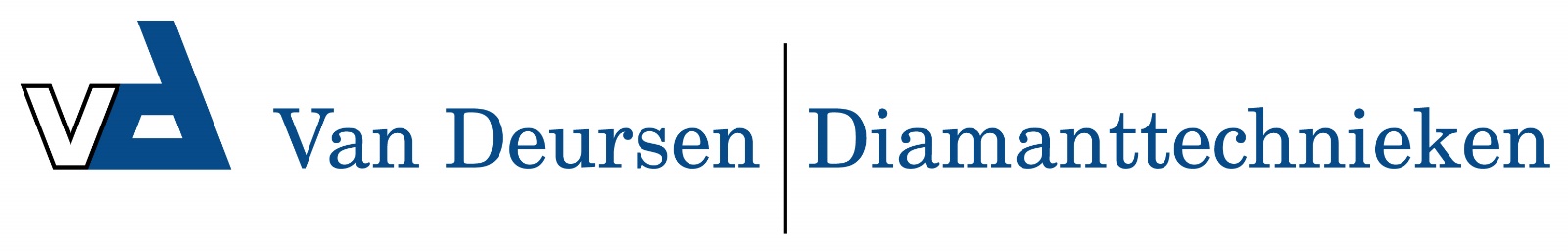 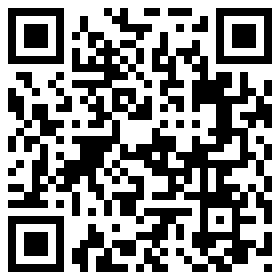 XT70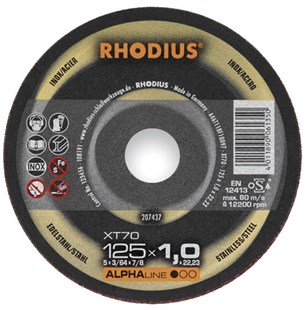 Ideaal voor machines met gering vermogenToepassing: RVSXT70  A46T11BF10097 XT70  A46T11BF10097 XT70  A46T11BF10097 115 x 1,0 x 22,2350209041115 x 1,0 x 22,23100207436115 x 1,5 x 22,23100207438125 x 1,0 x 22,2350209042125 x 1,0 x 22,23100207437125 x 1,5 x 22,23100207439XTK70  A46T11BF11058 XTK70  A46T11BF11058 XTK70  A46T11BF11058 150 x 1,0 x 22,2325209511180 x 1,5 x 22,2325208121230 x 1,9 x 22,2325208122